【為淡水河做一件事】水系公民響應活動文字說明【緣由】天下雜誌旗下 CSR@天下頻道「為淡水河做一件事｣年度倡議，於2020年邁入第二年，將串聯100所學校，敬邀淡水河流域涵蓋北北基及桃園市之高中職、國中及小學高年級學生，共同響應淡水河水系公民行動，為投入環境盡一份社會責任。【對象】北北基、桃園市內高中職、國中、小學高年級學生【辦法】紀錄片觀賞：由教師於課堂播放【CSR@天下淡水河紀錄片】，深入認識這一條北台灣的母親河引發認同。播映版網址：https://www.youtube.com/watch?v=DYfVYO_eWP4學習單填寫：看完紀錄片後，下載學習單(如附件)列印，由學生填寫後交給教師統一交回衛生組，再由總務處填報環境教育時數2小時。導讀資料參考：本活動提供導讀資料作為觀看紀錄片前後參考，見附件。教師回饋成果單上傳：請教師回填｢回饋成果單｣(見附件)，填完後將檔案名稱調整為：｢學校+班級_淡水河紀錄片回饋單｣，於9/30前上傳至(https://reurl.cc/7XRQ3Q)。優良學習單選寄：請教師於9/30前，摘選3-5份優良學習單，以利後續進一步採訪可能之需要，地址與收件人如下：(6)活動聯繫：陳碧珠：0920593282【回饋】(1)線上登記--為感謝教師帶領學生藉由觀看淡水河紀錄片，熟悉環境議題，天下集團謹提供「天下全閱讀」數位產品使用權限一個月，請至表單登記(https://reurl.cc/WdD7AD)，資料將遵守個人資料保護法不對外公開。(2)抽獎贈書：將從教師回饋成果單進行抽獎，贈送30本由天下出版之｢氣候緊急時代來了｣一書。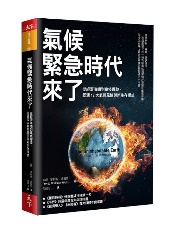 【採訪報導】本活動收集教師回饋成果單後，將再配合教師登記所填寫的意願，選出國小、國中、高中職優秀班級，經聯繫安排，以「淡水河水系校園公民｣代表學校接受CSR@天下採訪報導，透過行動發聲，實踐公民影響力。【附件】<為淡水河做一件事>校園響應簡報ppt<為淡水河做一件事>導讀資料ppt<為淡水河做一件事>影片學習單<為淡水河做一件事>教師回饋單臺北市104南京東路2段139號11樓         天下雜誌  整合傳播部主任  余音 收                (內為：淡水河紀錄片學習單)